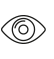 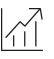 Tests	Building hardware – Hardware for sliding doors and folding doors according to EN 1527 / 2013 – Duration of functionality: Class 6 (highest class = 100,000 cycles)Hardware for furniture – Strength and durability of slide fittings for sliding doors and roll fronts according to EN 15706 / 2009Warranty	With the exception of parts subject to wear and tear, Hawa warrants the flawless functioning of the products delivered by it, as well as the durability of all parts, for a period of 2 years commencing from the transfer of risk.Product Design	Hawa Junior 160 GP consisting of running track (aluminum wall thickness 4.0 mm (5/32'')), running gear with friction bearing rollers, stopper, Glass suspension with point fixing, suspension profile with suspension carriage, bottom guide with zero clearanceOptional:(	) Guide tracks(	) Bottom door stopper, with centering par(	) Connector parts to profilesInterfaces	Door leafGlass processing for glass holdersPositive-fit glass fixing with point fixing